Participação na Conferência de CibersegurançaO Município de Palmela (doravante designado por município) organiza eventos e desenvolve várias iniciativas no âmbito das suas funções, tais como a Conferência de Cibersegurança.O Município de Palmela procede, no exercício das suas atribuições, ao tratamento dos dados pessoais dos/as os seus/suas utentes de acordo com as normas aplicáveis no âmbito da proteção de dados ou da segurança da informação, designadamente, o Regulamento Geral sobre a Proteção de Dados e a Lei da Proteção de Dados Pessoais, sendo o tratamento de dados realizado nos seguintes parâmetros: Responsável pelo tratamento: Município de Palmela, com o NIPC 506187543, com sede em Praça do Município, 2954-001 Palmela, telefone nº 212 336 666, fax nº 212 336 667 e endereço eletrónico atendimento@cm-palmela.pt.Contactos do Encarregado da Proteção de Dados: O Encarregado da Proteção de Dados está disponível através de mensagem remetida com o assunto “Proteção de Dados – Tratamento de Dados Pessoais” para o endereço eletrónico atendimento@cm-palmela.pt.Categorias de titulares de dados: Todos/as os/as oradores/as e participantes que integrem a referida Conferência nos seus vários momentos e através dos vários canais pelos quais esta possa ser divulgada.Dados pessoais a tratar: categorias gerais de dados, tais como dados de identificação presentes nos documentos preenchidos pelos/as titulares, dados de contacto, bem como, eventualmente recolha de fotografias para registo do evento.Contexto e finalidade do tratamento: Os dados pessoais dos/as titulares são tratados exclusivamente para as finalidades previstas no âmbito deste evento, bem como para a sua divulgação, promoção ou comunicação.Fundamento jurídico: O tratamento dos dados tem como fundamento, consoante as situações concretas, o consentimento expresso do/a titular dos dados, a gestão da relação contratual ou o cumprimento de obrigações jurídicas.Consequências do não fornecimento dos dados: Sempre que o fundamento da legitimidade do tratamento dos dados for o consentimento, o/a titular dos dados não está obrigado/a a permitir o tratamento dos dados pessoais, pelo que, não consentindo, ou retirando posteriormente o consentimento previamente prestado, não serão os mesmos objeto de tratamento. Assim, neste último caso, após o pedido e se possível, os dados pessoais em referência serão apagados, ou cancelada a respetiva utilização para efeitos acessórios, dependendo da vontade expressa do/a titular dos dados, sem afetar, contudo, a legalidade das operações entretanto realizadas até à data da retirada do consentimento.Destinatários: O/A responsável pelo tratamento procede ao tratamento por si (através de profissionais sujeitos à obrigação de sigilo profissional) ou por sua conta, através de subcontratantes credenciados para a prestação de serviços por si selecionados e vinculados a estritas medidas técnicas e organizativas ajustadas à proteção dos dados pessoais.Medidas de segurança: Estão implementadas as medidas de segurança técnica e organizativa consideradas adequadas para assegurar um nível de segurança adequado ao risco. Local de recolha de dados: Os dados são recolhidos no momento de submissão do pedido por pessoal técnico no âmbito do Município devidamente credenciado para o efeito, estando garantida a privacidade e confidencialidade da sua recolha e a respetiva integridade, qualidade e exatidão dos dados.Prazo de conservação: Sem prejuízo das situações excecionais de prorrogação do prazo de conservação previstas na lei ou consideradas necessárias para a defesa de direitos ou interesses legítimos, os dados pessoais tratados são conservados pelo período necessário à execução de cada iniciativa do Município, salvo se persistir a necessidade de cumprimento de obrigações jurídicas.Sinalética: Os locais onde decorre a conferência e as conferências satélites estão devidamente identificados com sinalética apropriada.Comunicação de dados: Com exceção das situações de obrigatoriedade legal de comunicação de dados, não existem operações de comunicação de dados, não sendo os dados pessoais comunicados a terceiros, estando garantida a sua confidencialidade.Interconexão de dados e decisões automatizadas: Não são realizadas operações de interconexão de dados pessoais.Transferências internacionais de dados pessoais: Não são realizadas operações de transferência de dados pessoais de titulares para um país terceiro ou uma organização internacional.Tratamentos e suportes: Os dados pessoais são recolhidos e tratados por pessoal técnico do Município, sendo objeto de múltiplos tratamentos de caráter não automatizado e automatizado e sendo objeto de incorporação em diversos tipos de suportes analógicos ou digitais que sejam considerados necessários para alcançar a finalidade das atividades.Direitos do/a titular dos dados: Para além da retirada do consentimento, o/a titular dos dados tem o direito de solicitar ao/à responsável pelo tratamento o acesso, a retificação ou o apagamento dos seus dados pessoais, bem como a limitação ou a oposição ao tratamento e a portabilidade dos dados, nas condições previstas na lei. Direito de reclamação à autoridade de controlo: O/A titular dos dados pode sempre exercer, caso assim considere necessário, o direito de apresentar reclamação à Comissão Nacional de Proteção de Dados (www.cnpd.pt).Endereço para exercício de direitos: Para solicitar qualquer informação, apresentar reclamações ou requerer o exercício de direitos é favor contactar pelo endereço de correio eletrónico atendimento@cm-palmela.pt informando no assunto do que se trata.Política de Proteção de Dados: As operações de tratamento de dados pessoais são realizadas de acordo com a Política de Proteção de Dados Geral que se encontra disponível em www.cm-palmela.pt.Formulários de Recolha de Dados e outro material informativo Especial: Os Formulários para recolha de dados pessoais e outro material informativo especial que possa existir sobre a referida Conferência, está disponível para consulta na página do Município na Internet. 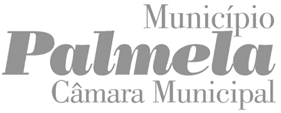 AN.01.02.M.V.00Ficha de informação sobre tratamento de Dados Pessoais